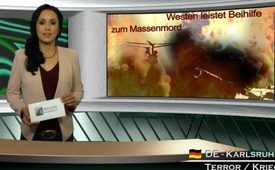 Westen liefert Beihilfe zum Massenmord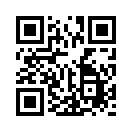 Im Jemen herrscht Bürgerkrieg. Anhänger des aktuellen Präsidenten Hadi, der von Saudi-Arabien, anderen arabischen Staaten und der USA unterstützt wird, bekämpfen die Huthis, die mit Jemens Ex-Präsidenten Saleh sympathisieren. Selbst Amnesty International – sonst für pro- westliche Berichterstattung bekannt – sprach von erschütternden Beweisen für Kriegsverbrechen der saudischen Truppen im Jemen.Westen leistet Beihilfe zum Massenmord

Im Jemen herrscht Bürgerkrieg. Anhänger des aktuellen Präsidenten Hadi, der von Saudi-Arabien, anderen arabischen Staaten und der USA unterstützt wird, bekämpfen die Huthis, die mit Jemens Ex-Präsidenten Saleh sympathisieren. Selbst Amnesty International – sonst für pro- westliche Berichterstattung bekannt – sprach von erschütternden Beweisen für Kriegsverbrechen der saudischen Truppen im Jemen. Zusätzlich zeigte Belkis Wille von der Menschenrechtsorganisation
Human Rights Watch auf, daß die Saudi-Koalition Luftschläge gegen Zivilisten im Jemen durchführt.
Neben Marktplätzen wurden u.a. eine Huthi-Hochzeitsgesellschaft bombardiert, wobei 135 Zivilisten
starben. Laut Friedhelm Klinkhammer  und Volker Bräutigam – die wegen Nachrichtenunterdrückung eine Programmbeschwerde gegen die ARD einreichten – findet ein Massenmord an den Huthis durch die von den USA unterstützten saudischen Truppen statt. Die US-Regierung, welche die Luftangriffe Saudi-Arabiens logistisch unterstützt, Waffen und Streubomben liefert, leiste „Beihilfe zum Massenmord“. Ebenso wie die deutsche Bundesregierung, die Waffenlieferungen an Saudi-Arabien genehmigte.von dd./csQuellen:http://www.kla.tv/7341
https://deutsch.rt.com/18849/international/saudi-arabien-setzt-geaechtete-und-von-den-usa-gelieferte-streubomben-gegen-jemen-ein/
https://deutsch.rt.com/33041/international/jemen-bericht-ueber-saudischen-luftangriff-mit-135-toten/Das könnte Sie auch interessieren:---Kla.TV – Die anderen Nachrichten ... frei – unabhängig – unzensiert ...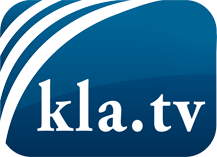 was die Medien nicht verschweigen sollten ...wenig Gehörtes vom Volk, für das Volk ...tägliche News ab 19:45 Uhr auf www.kla.tvDranbleiben lohnt sich!Kostenloses Abonnement mit wöchentlichen News per E-Mail erhalten Sie unter: www.kla.tv/aboSicherheitshinweis:Gegenstimmen werden leider immer weiter zensiert und unterdrückt. Solange wir nicht gemäß den Interessen und Ideologien der Systempresse berichten, müssen wir jederzeit damit rechnen, dass Vorwände gesucht werden, um Kla.TV zu sperren oder zu schaden.Vernetzen Sie sich darum heute noch internetunabhängig!
Klicken Sie hier: www.kla.tv/vernetzungLizenz:    Creative Commons-Lizenz mit Namensnennung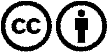 Verbreitung und Wiederaufbereitung ist mit Namensnennung erwünscht! Das Material darf jedoch nicht aus dem Kontext gerissen präsentiert werden. Mit öffentlichen Geldern (GEZ, Serafe, GIS, ...) finanzierte Institutionen ist die Verwendung ohne Rückfrage untersagt. Verstöße können strafrechtlich verfolgt werden.